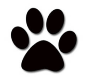 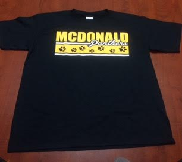 HURRY, HURRY BEFORE THEY’RE ALL GONE!!!Back by popular demand… NEW T-SHIRTS are available to purchase for your McDonald student and any member of your family.  The shirts come in all sizes and are only $10.00!!!  All shirts will have the design of “McDonald Panthers!”  Everyone can wear their shirt on field trips, field day and/or other McDonald events.Please select the correct size below and attach $10.00 per shirt.   You may pay by cash or check made out to:  “McDonald School.”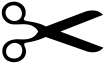 ----------------------------------------------------------------------------------------------------------------------------------------STUDENT SIZES ADULT SIZES            _________________           _________________        _________________         _________________XS(2-4)_____S(6-8)_____M(10-12)_____L(14-16)_____Adult(S)____Adult(M)____Adult(L)____Adult(XL)____Adult(XXL)____